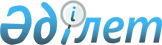 О внесении изменений в постановления Правительства Республики Казахстан от 12 декабря 2003 года N 1260 и от 26 декабря 2003 года N 1327Постановление Правительства Республики Казахстан от 24 декабря 2004 года
N 1369

      В целях реализации 
 Указа 
 Президента Республики Казахстан от 29 сентября 2004 года



N 1449 "О мерах по дальнейшему совершенствованию системы государственного управления Республики Казахстан" Правительство Республики Казахстан 

ПОСТАНОВЛЯЕТ:





      1. Внести в некоторые решения Правительства Республики Казахстан следующие изменения:



      1) в 
 постановлении 
 Правительства Республики Казахстан от 12 декабря 2003 года N 1260 "О реализации Закона Республики Казахстан "О республиканском бюджете на 2004 год":



      в приложении 1 к указанному постановлению:



      в разделе IV "Затраты":



      в функциональной группе 08 "Культура, спорт, туризм и информационное пространство":



      в подфункции 03 "Информационное пространство":



      по администратору 236 "Министерство информации Республики Казахстан":



      по программе 001 "Обеспечение деятельности уполномоченного органа в области информации":



      в подпрограмме 002 "Аппараты территориальных органов" цифры "119608" заменить цифрами "125083";



      в подпрограмме 009 "Материально-техническое оснащение государственных органов" цифры "10000" заменить цифрами "4525";



      2) в 
 постановлении 
 Правительства Республики Казахстан от 26 декабря 2003 года N 1327 "Об утверждении паспортов республиканских бюджетных программ на 2004 год":



      в 
 приложении 324 
 к указанному постановлению:



      в графе 5 пункта 6 "План мероприятий по реализации бюджетной программы":



      в строке, порядковый номер 3, после слов "принтеров - 76 штук" дополнить предложением следующего содержания:



      "Выплата выходного пособия сотрудникам упраздненных территориальных органов Министерства информации Республики Казахстан";



      в строке, порядковый номер 5, цифру "3" заменить цифрой "2".




      2. Настоящее постановление вступает в силу со дня подписания.



 



      

Премьер-Министр




      Республики Казахстан


					© 2012. РГП на ПХВ «Институт законодательства и правовой информации Республики Казахстан» Министерства юстиции Республики Казахстан
				